Муниципальное бюджетное дошкольное образовательное учреждение детский сад с. Козьмодемьяновка8 марта 2019гКонкурс «Крошечка –Хаврошечка»в старшей группе Воспитатель: Помелова Елена Ивановна(Под музыку  входят  зал, усаживаются на свои места)Ведущий: Здравствуйте, дорогие мамы и бабушки! Мы  рады видеть вас в этом зале.  У нас сегодня праздник не простой, у нас сегодня конкурс для девочек, который называется «Крошечка-Хаврошечка». К нам на конкурс едет гоф- дама из города Амстердама!По – немецки «гоф» дворец.Эта сама гоф-дама-Воспитатель у принцесс!Что ж, мы её достойно встретим!И повеселим, и приветим!(Под музыку  входит Дама)ДАМА: О! Браво, браво, бис!              Это просто чудо-мисс!              Добрый день, пардон, мадам,              Прибыль я из Амстердам!              Из Европы я летела,              Посмотреть  на  вас хотела,              Что за  крошечки у вас,              За  хаврошечки  у вас!              Я немножко опоздаль?  Ведущая: Здравствуйте, здравствуйте, уважаемая Дама из Амстердама! Мы очень рады видеть вас на нашем конкурсе. Вы несколько не опоздали, вы как всегда  очень пунктуальны. Пожалуйста присаживайтесьДама: О! я так сердечно рад,           Что попаль  в ваш детский сад!            Слышала, что на Руси            Все таланты хороши.            А какие здесь девицы!             Искусницы да мастерицы!             И ткут,  и прядут, и вяжут, и плетут.Ведущий: Всё  так и есть! Издавна на Руси девочек с малых лет учили вязать, вышивать, узоры создавать.  А мы начнем. Для начала  мы представим участниц конкурса.   Плывёт  пава не спеша   Как же Лера  хороша   Ай да раскрасавица,   Каждому Радмила нравится!    И ещё  есть две девчушки,    София с Юлей  - хохотушки!    Щёчки алые горят,    Глазки  весело блестят!    Катерина к нам идёт,    Словно  шёлком узор  шьёт!    Вот как Анна  хороша,    Раскрасавица –душа!    А вот  и София  -    Просто загляденье,    А за ней Наталья –    Всем на удивленье!    Представляю вам Полину,    Словно ягодка малина.    Сладкая, румяная, ягодка ты наша.    Завершает наш показ Ярослава-    Высший класс!    Умница, красавица всем Ярослава нравится!               Наши крошки в хороводе!               Да  при всём  честном народе!   Ведущий: Конкурс  первый «ПЕСЕННЫЙ»1. ПЕСНЯ: «МАМА И СОЛНЫШКО»1.Заглянуло солнышко  В гости на порог,  Испекли для мамочки    Праздничный пирог.    ПРИПЕВ:Мамочка, мамочка,Солнышко  моё,Крепко и нежноЯ люблю  её2.От весны и солнышка   В комнате  светло,   Рядом с милой мамочкой   Мне всегда тепло. 3.Я цветочек  аленький   Маме  подарю   И скажу ей: «Мамочка,   Я тебя люблю!»ВЕДУЩИЙ: Ай, спасибо, девицы, за песню. Посидите, отдохните  да на молодцев поглядите. От них – песенный сюрприз!2. ЧАСТУШКИ:1.Мы  Кузьмовские ребята,   По – кузьмовски говорим,   Пропоём для вас частушки   Ничего не утаим!2.Все вы умницы, девчата,  И собою  хороши.  С этим праздником весенним,  Поздравляем от души.3.Девочки – беляночки,   Где вы набелилися!  На полдник молоко не пили,  Молоком умылися!4.От подружек – хохотушек   Столько шума –звона   Как от сотни погремушек.   Даже  миллиона!5.Я мальчишка шаловливый,   Но зато такой красивый!   И совсем не виноват,   Что нет отбоя от девчат.6.Говорят, что мы  задиры   Вы  не верьте  никогда.   В нашей группе командиры,   Ох, были  девочки  всегда.7.Мы  частушки завершаем   Будем вас всегда любить.   В этом конкурсе  желаем   Всем сегодня победить!Ведущий:  Спасибо молодые люди.Начинаем второй КОНКУРС – «СМЕХ ДА ВЕСЕЛЬЕ – СТИХОТВОРНОЕ РАЗВЛЕЧЕНИЕ»   (Девочки читают  стихи)1.Сегодня  мы нарядные,   Красивые, опрятные,   Пришли на  праздник мамин   И дружно всех поздравим!  Любимые игрушки –  Друзья  большие  наши,  Сейчас  мы  вместе  с нами  Для вас споём и спляшем!2.Мы с братишкой вдвоём   Маме помогали,   Нас хвалили,  а потом   По конфете  дали.   Помогать -  такой пустяк,   Легче дела  нету,   Мы хорошие за так,   А не за конфету.3.Мамин труд я берегу,   Помогаю, чем могу.   Нынче  мама на обед   Наготовила  котлет   И сказала: «Слушай,   Выручи, покушай!»   Я покушала немного –   Разве это не подмога!?4.Я примерила очки,   Жалко, слишком  велики!   С полки я взяла крючок,   Довяжу сейчас носок!   Фартук бабушкин  надела!   Потом присела на кровать   Трудно  в бабушку  играть!5.Мне мама приносит игрушки, конфеты,  Но маму  люблю я совсем не за это.  Весёлые песни она напевает,  Нам скучно вдвоём никогда   не бывает.6.Ой. спасибо тебе  мама,   Что такую  родила,   Озорную  боевую,  И Софией  назвала.7. Мы с сестрёнкою вдвоём   Всю квартиру уберём.   Испечём пирог румяный,   Будем ждать прихода мамы.   Только мама на порог -   А у нас готов пирог!8. Я капризничать не стану,   Огорчать не буду маму.   Если аппетита нет -   Всё равно доем обед.   По порядку разложу   Я на полке книжки,   На диване рассажу   Тигра, зайку, мишку.   Потрудиться мне не лень -   Ведь сегодня мамин день!9. У меня есть бабушка,   Она печёт оладушки,   Вяжет тёплые носки,   Знает сказки и стихи.   Бабушку свою люблю,   Ей открытку подарю!10. Весенний месяц наступил
    И праздник к нам пришел.
    И лучик солнца золотой
    Дорогу к нам нашел.

    Прогреет лучик нам окно
    И станет всем тепло.
   А моей маме в день весны
   Со мною хорошо!
3. ПЕСНЯ: «ПЕСЕНКА ДЛЯ МАМЫ» авт. муз. и сл. Боброва А.А.1.За окном щебечут  птицы   Чив-чив-чив, пора вставать    Нынче праздник моей мамы    К ней бегу  поцеловать.ПРИПЕВ:Мамочка любимая,Как же я люблю тебя,Вот наш с папою секрет,Этот праздничный букет2.Обняла меня мамуля,   Слезы светятся в глазах.   Как же мамочку люблю я,   Не расскажешь  в двух  словах.3.Папа не стоит в сторонке,   Шепчет ласково слова.   -Как же вас люблю, девчонки,   Вы –принцессы у меня!ВЕДУЩИЙ: Объявляю третий  КОНКУРС «МАСТЕРИЦЫ-ХУДОЖНИЦЫ»(девочки рисуют для мам картины)(Мальчики в это время играют.  ИГРА: «Кто первый займёт стульчик»)ДАМА:  А теперь желаю знать;              Любите вы  танцевать?              Танцев всех  не  перечесть:              Полька, вальс, мазурка есть,              Босанова, рок и танго,              Есть хип-хоп, и есть ламбада.              Мне милее всех на свете              Вальс – он, словно лёгкий  ветер,              Вас закружит, унесёт              В фантастический  полёт!Ведущий: Что ж, перейдём    к четвёртому КОНКУРСУ – «ТАНЦЕВАЛЬНЫЙ»4. ТАНЕЦ : «ТАНЕЦ С ПЛАТКАМИ»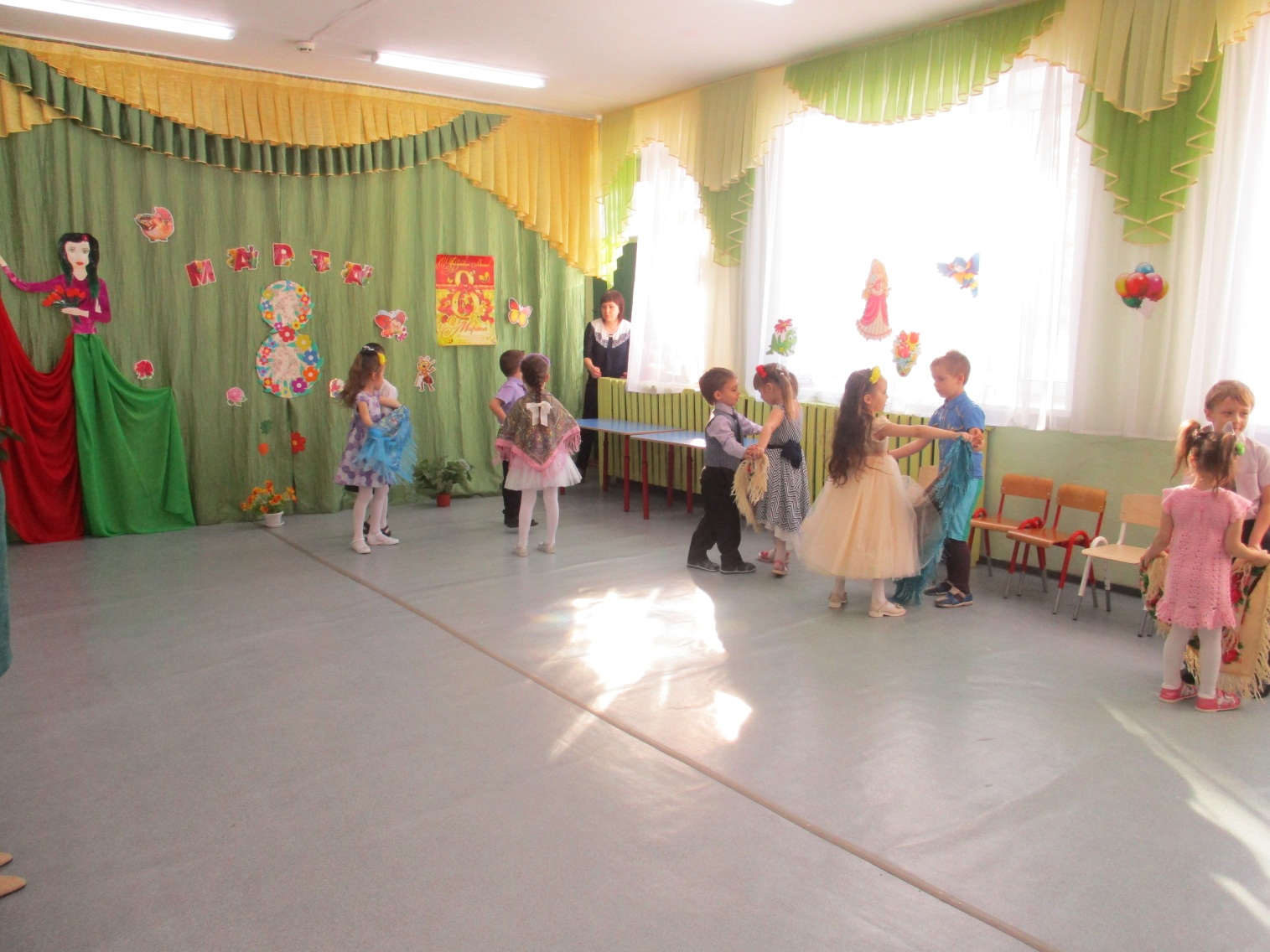 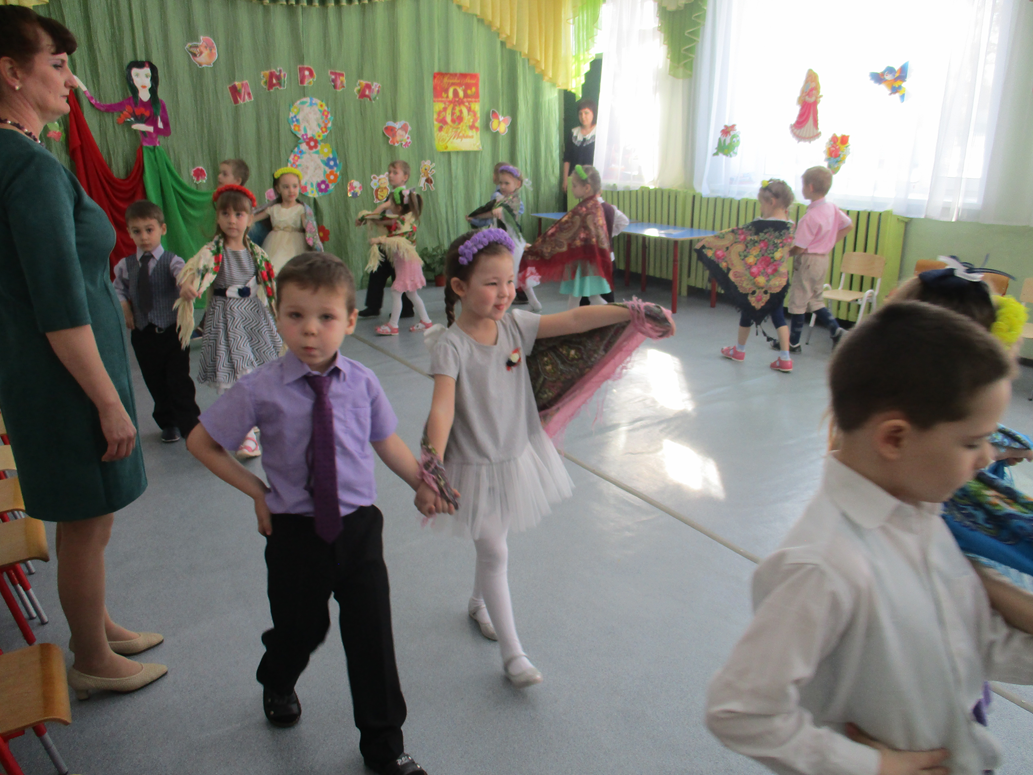 ВЕДУЩИЙ: перейдем к пятому КОНКУРСУ – «МОДНИЦЫ»(Девочки готовятся к танцуМальчики играю с мамами «Принеси продукты с магазина»)5. ТАНЕЦ: «МАМА УШЛА В МАГАЗИН»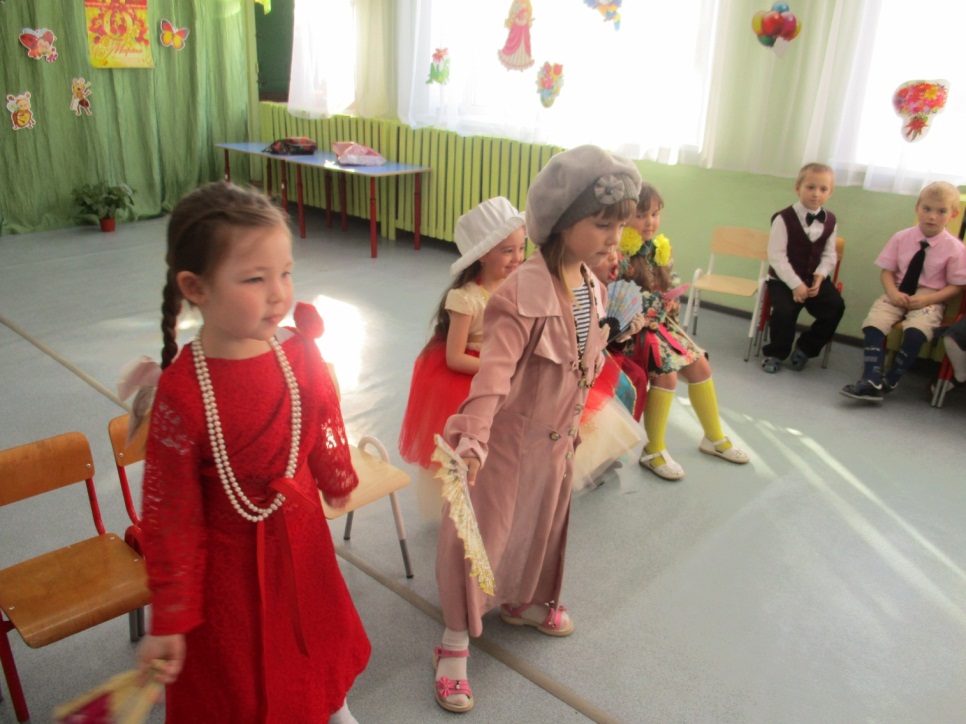 ДАМА(фотографирует конкурсанток)Сколько здесь талантов вижу!В Вене, Лондоне, ПарижеЯ была, и не раз,Только «Супер» - здесь, у вас!Я таких приятных лицНе видала у девиц!О событии об этомВ память будут фото эти!ВЕДУЩИЙ: Поздравляем милых бабушек с прекрасным женским днём. Мы им любимым песенку весёлую споём.6. ПЕСНЯ: «НУ, КАКИЕ БАБУШКИ – СТАРУШКИ?»1.Ну, какие бабушки-старушки?   Это наши старые  подружки.   Сколько будет два и два,   Что такое острова,   Для чего медведь залез в берлогу,   Где Снегурочка живет,   Как летает  самолет,-   Бабушки на все ответить могут.2.Мы едва успели встать с постели-   Как же наши бабушки успели?   Нам косички заплести,   Пол в квартире подмести,   Воду дать растениям зелёным.   Кашу вкусную  сварить,   В магазине хлеб купить,-   С бабушками очень повезло нам.Шестой КОНКУРС – «ПОДМЕТИ ПОЛ»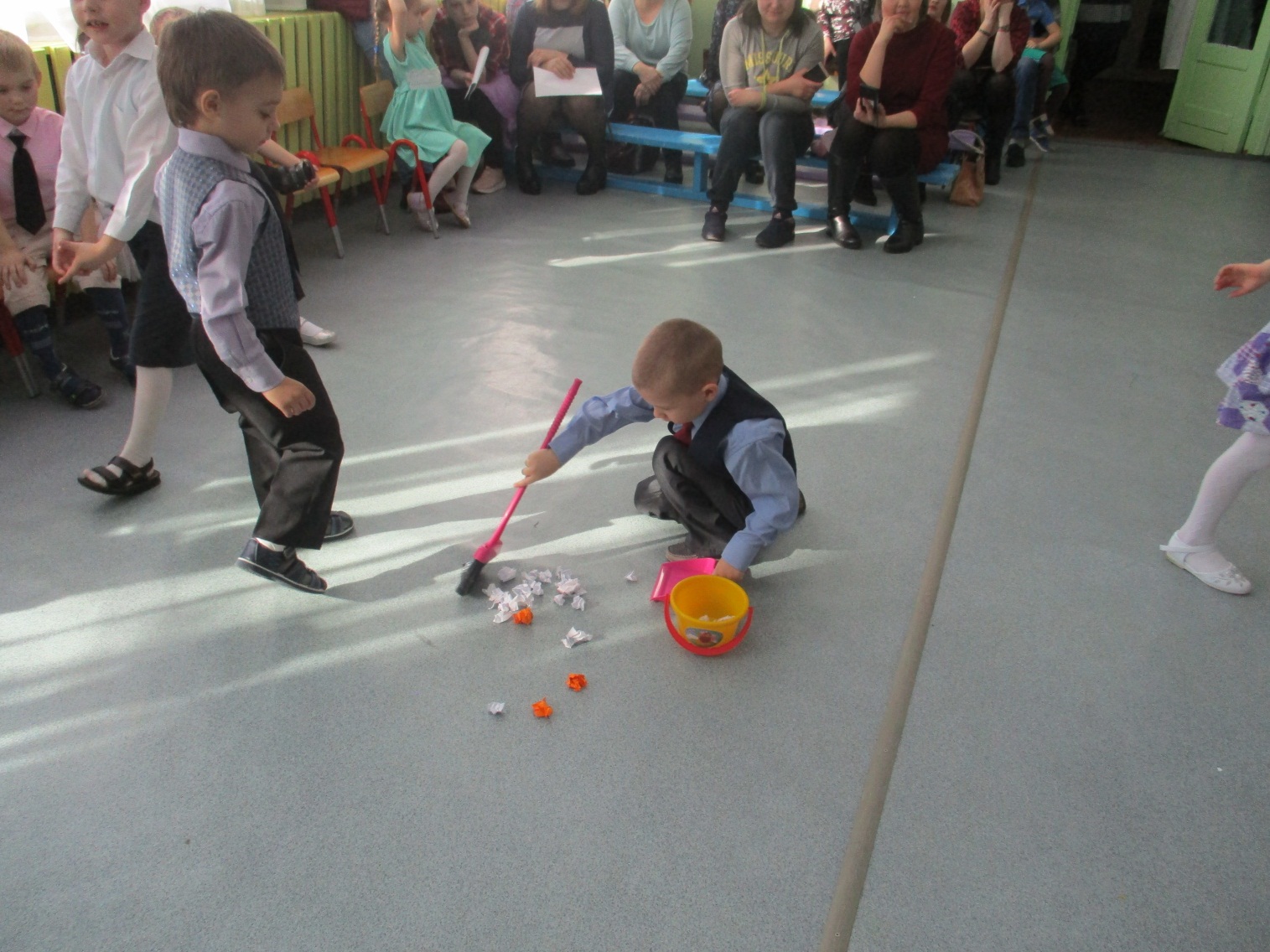 РЕБЁНОК (мальчик)Помогаю бабушке,Я уже большой.Улыбнулась бабушка –И стала молодой.- Молодая бабушка!Люди говорят.Я за нашу бабушкуОчень рад.Я, ребята, бабушкеНе грублю,Потому что бабушкуЯ люблю.Будем нашим бабушкамПомогать с тобой!- Улыбайся, бабушка,Всегда будь молодой!ДАМА: Мне пора вас покидать,             Самолёт  не будет  ждать!             Сообщу  друзьям в Европе:             Я от вас  от всех восторге!        Но просто так я не уйду конкурсанткам медали я вручу, да и молодцев я не обижу, сюрпризом одарю!(Медали: «Крошечка-Плясуньюшка», «Крошечка-Песенница», «Крошечка-Художница», «Крошечка-Рукодельница», «Крошечка-Забавница», «Крошечка – Хахатушка», «Крошечка- Веселушка», «Крошечка-Умелица»,«Крошечка-Красавица»  , «Крошечка- Модница». (Раздаёт угощение)        Мерси вам и адью,        Я вас всех люблю